ДЕНЬ МАТЕРИ В СТАРШЕЙ ГРУППЕЦель мероприятия:• воспитание внимательности, заботливости, уважительного отношения к матери;• развитие добрых, доверительных отношений между родителями и детьми;• развитие творческих способностей детей;Оборудование, материалы:• оформление зала в соответствии с темой мероприятия,• музыкальное оформление к конкурсам, заставкам, фоны, фонограммы песен и танцев к празднику.ХОД МЕРОПРИЯТИЯ:Есть в природе знак святой и вещий.Ярко обозначенный в веках.Самая прекрасная из женшин -Женщина с ребенком на руках!Пусть ей вечно солнце рукоплещет,Так она и будет жить в веках.Самая прекрасная из женщин -Женщина с ребенком на руках!Добрый день, говорим мы вам. Мы не случайно собрались сегодня в этот ноябрьский день. Ведь именно в ноябре мы отмечаем такой праздник, как День Матери. Приветствуем всех мам и бабушек, кто пришел на наш праздник, который мы посвятили самым добрым, самым чутким, самым нежным, заботливым, трудолюбивым, и, конечно же, самым красивым, нашим мамам. Сегодня вас ожидают встречи с шутками и неожиданностями, с песнями, стихами, в общем, всего не перечесть. А вот будет ли сегодня весело, зависит от вас, дорогие друзья. Мама – это кров в непогоду, тепло в холод, прохладный ветерок в жару, целебная повязка на рану, свет – в ночи, мама – это жизнь, это чистая бескорыстная любовь…Дети рассказывают стихи:День Матери мы отмечаем. 
И мамочек всех поздравляем. 
Любимые, родные наши, 
Нам не найти вас лучше, краше.Мы любим вас и уважаем, 
Бывает, часто огорчаем. 
За все простите, извините, 
Любовью вашей нас любитеИ согревайте нас теплом, 
Обогревайте весь наш дом, 
Флюиды счастья излучайте 
И никогда не унывайте.Мы любим вас! Мы ценим вас! 
Об этом говорим сейчас. 
Ведь "Мама" - первые слова, 
И их забыть никак нельзя.Нас мама жизнью одарила, 
Да и себя всю посвятила, 
Забыв о личном, о себе, 
Чтоб было лучше мне, тебе.День Матери - День Мамочки -
И на щеках две ямочки. 
Я за улыбку все отдам -
И только лучшее для мам.Желаем вам ни капли горести, 
Ни шага к старости, а только бодрости, 
Чтобы были вы жар-птица, 
Красавица-девица.Жили, словно в сказке, 
А детишкам - ласки. 
Как сердечко бьется, 
Мамочка смеется.Какие добрые глаза! 
Но почему течет слеза? 
Ведь мы сегодня поздравляем 
И вас ничем не огорчаем.Платочком слезы вы утрите, 
С улыбкой, милые, взгляните! 
Для нас вы - самые родные!!! 
Неповторимые, земные. Вед: Самое прекрасное слово на земле - МАМА! Слово, которое звучит одинаково прекрасно и нежно на всех языках мира - МАМА!Песня: «Прыгал козлик на лугу»Дети читают стихи:Сколько звезд на небе!Всех не сосчитать.Эти звезды мамеПодарю опять.  И однажды утром,Глядя на меня,Мама улыбнется:"Звездочка моя!"Однажды я сказал друзьям:
На свете много добрых мам,
Но не найти, ручаюсь я,
Такую маму, как моя!
Она купила для меня -
На колесиках коня,
Саблю, краски и альбом…
Только разве дело в том?
Я и так ее люблю,
Маму, мамочку мою!Я рисую солнышко - маме подарю.
Потому что мамочку очень я люблю!
Поздравляю с праздником и желаю ей
Чтобы была счастлива, смеялась веселей,
Вед: У мамы добрые и ласковые руки, которые умеют всё. Все мы знаем, как любят наряжаться девочки, мамы, бабушки. А самые любимые вещи, украшения, это авторские работы. Вот сейчас и посмотрим, кто из мам у нас самая ловкая.Теперь пора вернуть вниманиеУстроим мамам соревнованиеМамы, кто тут самый ловкий?
Конкурс «Самая ловкая» (3 участницы)Из скрепок надо сделать браслет. Кто быстрее?Дети читают стихи: Продолжаем говорить о своих любимых мамах стихами.Я один у мамы сын,Нет у мамы дочки.Как же маме не помочьПостирать платочки?Мыло пенится в корыте —Я стираю, посмотрите!Кто дороже всех на свете?
Кто нас любит и хранит?
Это мама! Ждет нас, встретит,
Нежностью нас окружит.
Я люблю твой звонкий смех,
Ты на свете лучше всех,
Двери в сказку отвори,
Мне улыбку подари,
Если песню запоешь,
То заслушается дождь
"С добрым утром" скажешь -
Вспыхнет солнышко в окне,
Смотрят звезды с высоты,
Хорошо, что рядом ты,
Улыбайся, песни пой,
Буду я всегда с тобой,Вед: Каждый из вас, дорогие женщины, знает, что первый ребёнок для мамы - это последняя кукла, а первый внук-это первый ребёнок. С опытом приобретается мудрость и совсем  другое отношение к своим внукам. Как вы догадались, речь сейчас пойдёт о бабушках.Приглашаем наших милых, славных, молодых, современных бабушек, которые помогают воспитывать ребятишек своих выросших детей. Бабушки умеют всё! Каждая из них может выполнить несколько заданий одновременно. Вот на это мы сейчас и посмотрим!КОНКУРС ДЛЯ БАБУШЕК: «РУКОДЕЛЬНИЦЫ»(смотать клубок)Стихотворение для бабушки.Мы с бабулей очень дружим.
Мы друг другу помогаем.
Мне она … готовит ужин,
Для неё я … всё съедаю.Кто рассказывает сказки?
Наша бабушка.
Кто нам дарит много ласки?
Наша бабушка.
Кто разводит огород,
Кто оладушки печёт,
Кто нам песенки поёт?
Наша бабушка.Конкурс « Поход в магазин» (ребенок маме в ложке приносит конфету, а мама на тыльной стороне ладони относит монетку)Мама — лучшая подружка,
Ей доверю все секреты.
Вот вчера разбила кружку
И не скрыла даже это!

А сегодня, в праздник мамин,
Помогу не понарошку —
И домашними делами
Мы займемся понемножку.

Шоколадное печенье
Испечем сегодня срочно,
И смешное поздравленье
Я прочту мамуле точно!Кто найдёт, пришьёт, приладит,Постирает и погладит,Драчунам устроит взбучку,Смело выдернет колючку,Защитит нас от Бабая?Это мамочка родная!И об этом знают дети —Мама лучше всех на свете!Всех красивей, всех умней,Всех любимей и добрей!
Песня Лягушат : «Ты песенку послушай»Дети читают стихи      Нам надо праздник продолжатьБудем петь, плясать, играть.Кто из вас, ребята, хочетМаме стихотворение прочитать?Обойди весь мир вокруг,Только знай заранее:Не найдешь теплее рукИ нежнее маминых.Не найдешь на свете глазЛасковей и строже.Мама каждому из насВсех людей дороже.Сто путей, дорог вокругОбойди по свету:Мама — самый лучший друг,Лучше мамы — нету!       Руки мамочки моей -
      Пара белых лебедей:
      Так нежны и так красивы,
      Столько в них любви силы!
      Целый день они летают,
      Будто устали не знают.
      В доме наведут уют,
      Платье новое сошьют,
      Приласкают, обогреют -
      Руки мамы все умеют!Вед:   А какие у нас помощники растут, мы тоже сейчас проверим.Конкурс «Хозяюшки» Мамы вмесите с детьми перебирают крупы, отделяя горох от макарон. Кто быстрее выполнит работу, тот и побеждает.Дети читают стихиМамочка, милая,
С праздником светлым
Я в этот день
Поздравляю тебя!
Пусть будет больше
Желаний заветных,
Все пусть сбывается.
В жизни всегда!
Мама спит, она устала… 
Ну, и я играть не стала! 
Я волчка не завожу, 
Я уселась и сижу. 
Не шумят мои игрушки, 
Тихо в комнате пустой, 
А по маминой подушке 
Луч крадётся золотой. 
И сказала я лучу: 
– Я тоже двигаться хочу. 
Я бы многого хотела: 
Вслух читать и мяч катать. 
Я бы песенку пропела, 
Я б могла похохотать… 
Да мало ль я чего хочу! 
Но мама спит, и я молчу. 
Луч метнулся по стене, 
А потом скользнул ко мне. 
«Ничего, – шепнул он будто, – 
Посидим и в тишине!» 
Дети поют частушки:Я сегодня поутруЗаплела сама косуТы поспи моя мамуля,Я тихонько посижу У меня большой медведьТихо мишка не реветьСтрого я ему сказалаВидишь, мамочка усталаЯ для  мамочки своейВозьму да и станцуюВсем нам будет веселейИ для мам и для детейМоя мама очень важныйИ серьезный человекНу а дома самый славныйПриготовит нам обедМама милая мояСказки мне читаетЯ еще совсем не сплюА мама засыпаетСам почистить раз в годуЯ решил сковороду,Но потом четыре дняНе могли отмыть меня!А теперь давайте поиграем в игру «Единственная».Выходят   мамы (примерно в одинаковой одежде и одинаковой комплекции). И их дети. Мамы встают или сидят. Детям завязываются глаза, мамы меняются местами, ребёнок должен ощупывая руки мам, угадать, где именно его мама.В доме добрыми делами занята, 
Тихо ходит по квартире доброта. 
Утро доброе у нас, 
Добрый день и добрый час, 
Добрый вечер, ночь добра, 
Было доброе вчера. 
И откуда, спросишь ты, 
В доме столько доброты, 
Что от этой доброты -
Приживаются цветы, 
Рыбки, ёжики, птенцы? 
Я тебе отвечу прямо: 
Это – мама, мама, мама! У мамы, как солнышко, теплые руки, 
Так нежно умеют они приласкать, 
Излечат от боли, избавят от скуки, 
В любую минуту готовы обнять. 
Играя, мне волосы нежно взлохматят, 
Пекут пирожки в выходной по утрам, 
И весело ножки щекочут в кровати, 
Когда не хочу просыпаться я сам. 
Погладят все платья, рубашки и брюки, 
И тут же другую работу найдут… 
Я глажу уставшие мамины руки, – 
Пускай хоть немного они отдохнут.  А сейчас загадка для мам.
Сколько ночей вы, мамочки, провели у детских кроваток! Едва услышав детский голос, вскакивали с постели. И, думаю, вам не составит труда узнать своего ребенка по голосу.
Приглашаются мамы, 
Мамы садятся в ряд спиной к своим детям. 
Ведущая: сейчас ваши дети будут плакать, как в детстве. Но, не переживайте, они будут плакать понарошку. Вам необходимо угадать плач вашего ребёнка.
Ведущая подходит по очереди к каждому ребёнку, который должен поплакать «УА-УА».
Было утром тихо в доме,
Я писала на ладони
Имя мамино.Не в тетрадке, на листке,
Не на стенке каменной,
Я писала на руке
Имя мамино.Было утром тихо в доме,
Стало шумно среди дня.
— Что ты спрятала в ладони? -
Стали спрашивать меня.Я ладонь разжала:
Счастье я держала.Вед: Предлагаю каждому взять свое счастье за руку и пригласить на танец.Танец с мамами.После танца дети вручают подарки мамам.Ведущий: Любите Маму, пока она смеётся... 
И теплотой горят её глаза... 
И голос её в душу вашу льётся... 
Святой водою, чистой как слеза... 
Любите Маму - ведь она одна на свете... 
Кто любит Вас и беспрестанно ждёт... 
Она всегда с улыбкой доброй встретит... 
Она одна простит Вас и поймет.Ведущий. Наш праздник подошел к концу. Мы благодарим всех за внимание к детям, за праздничное настроение. Пусть совместная подготовка к праздникам и ваше участие в жизни детей в детском саду останутся навсегда доброй традицией вашей семьи. Спасибо за ваше доброе сердце, желание побыть рядом с детьми, подарить им душевное тепло.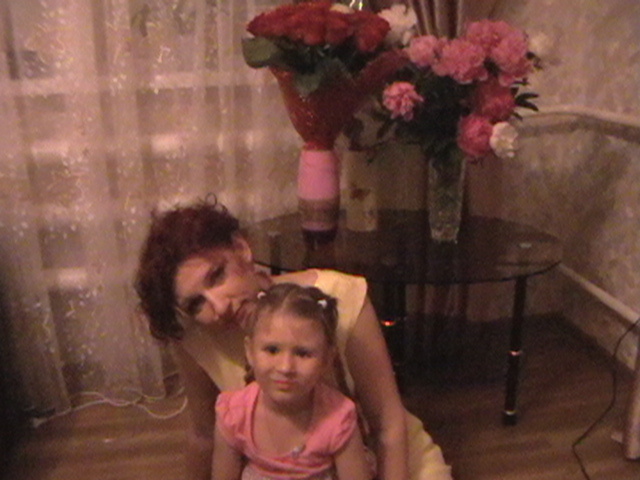 